Ֆինանսական պարտավորությունների մասին պայմանագիրՀաճախորդի անունը՝ _____________________DMH հաճախորդի ID համարը՝ _______________Կալիֆորնիա նահանգի Բարեկեցության և հաստատությունների օրենսգրքի, հոդված 5709-ով սահմանվում է, որ Լոս Անջելեսի վարչաշրջանում գործող կամ պայմանագրի շրջանակում աշխատող հաստատություններում հոգեկան առողջության ծառայություններ ստացող անձը կարող է տրամադրվող ծառայությունների դիմաց վճարունակությամբ պայմանավորված պարտավորվություն ունենալ:  Ձեր ֆինանսական կարգավիճակի ստուգման արդյունքում Ձեր ֆինանսական պատասխանատվության վերաբերյալ որոշում է կայացվել, ինչպես նշված է ստորև: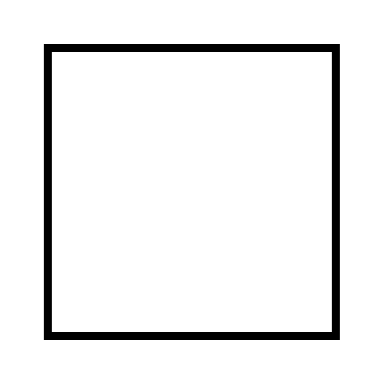 Ֆինանսական կարգավիճակի փոփոխություն․  Դուք պարտավորվում եք բոլոր ծառայություններ մատուցողներին ծանուցել Ձեր ֆինանսական կարգավիճակի փոփոխության մասին, օրինակ՝ փոփոխություններ աշխատանքային կարգավիճակում, եկամուտների, դրամական օգնության ձևաչափում (օրինակ՝ Սոցիալական ապահովության լրացուցիչ եկամուտ [SSI], Սոցիալական ապահովության հաշմանդամության եկամուտ [SSDI], Ընդհանուր օգնություն [GR] և այլն) կամ Ձեր Medi-Cal, Medicare կամ այլ առողջության ապահովագրության փոփոխության դեպքում:  Ձեր ֆինանսական կարգավիճակի փոփոխության կամ ապահովագրական ծածկույթի փոփխության դեպքում Ձեր վիճակի վերագնահատում պետք է իրականացվի՝ որոշելու համար, թե արդյոք փոխվել է Ձեր ֆինանսական պարտավորությունն այս տարեկան պարտավորության մնացած ժամանակահատվածի համար:  Ձեր ֆինանսական վիճակի կամ ապահովագրական ծածկույթի փոփոխությունների մասին Ձեր մատակարարին չտեղեկացնելու դեպքում կարող եք պատասխանատվություն կրել ստացված ծառայությունների ողջ արժեքի համար:Այն դեպքում, երբ Ձեր տարեկան պարտավորությունը գերազանցում է խնամքի իրական արժեքը, Դուք կարող եք դադարեցնել Ձեր ամսական վճարումներն, այն պահից, երբ խնամքի իրական արժեքն ամբողջությամբ վճարվել է:Ես հասկանում եմ, որ սույն համաձայնագիրը ստորագրելով՝ պարտավորվում եմ վճարել տարեկան պարտավորության ամսավճարը և անմիջապես ծանուցել իմ ֆինանսական կարգավիճակի և/կամ առողջապահական ապահովագրության ցանկացած փոփոխության մասին:Հաճախորդի/Պատասխանատու կողմի ստորագրություն	ԱմսաթիվԾրագրի ներկայացուցչի ստորագրությունԱմսաթիվ